GMG OpenColor 2.3: Neue Medienbibliothek für den optimalen Überblick Die patentierte Lösung GMG OpenColor des Farbmanagement-Experten kann ein weiteres Mal mit spannenden Features aufwarten. Besonders die neugestaltete Medienbibliothek garantiert den Anwendern effizienteres Arbeiten und einen bedürfnisgerechten Workflow. Tübingen, Deutschland (5. Dezember 2019) – Mit der optimierten Medienbibliothek lassen sich verwendete Materialien künftig noch einfacher direkt in GMG OpenColor organisieren. Bereits in voran gegangenen Versionen war es möglich, Medien individuell zu speichern und später wieder zu verwenden. Ab GMG OpenColor 2.3 werden alle Medien an einem Ort angezeigt und Änderungen an den Eigenschaften eines Mediums automatisch auf alle Projekte angewendet, in denen das entsprechende Medium zum Einsatz kommt. Das neue Feature garantiert Konsistenz im Papierton auch über verschiedene Jobs hinweg und stellt mit dieser Automatisierung sicher, dass Proofs korrekt ausgegeben werden. Des Weiteren müssen Nutzer von GMG OpenColor nicht jedes Projekt manuell bearbeiten, sondern können sich auf erhebliche Zeiteinsparungen verlassen. Die neue Versionierung der preisgekrönten Software geht außerdem mit einem erweiterten Medien- und Farbspektrum einher. Mit GMG OpenColor 2.3 wird auch GMG ProofMedia studio OBA semiMatte 200 unterstützt – eine seit Kurzem verfügbare Ergänzung des Proof-Media-Portfolios. Durch das geringe Gewicht, die seidenmatte Textur und die optischen Aufheller eignet sich das neue Medium vor allem für Anwendungen mit OBA-haltigen Substraten. Gleichermaßen mit GMG OpenColor 2.3. verfügbar sind die neuen PANTONE-Farben. Insgesamt 294 Farben wurden zur PANTONE Solid Coated & Uncoated Datenbank hinzugefügt und stehen den Anwendern von GMG OpenColor mit der aktuellen Versionierung zur Nutzung bereit. Auch an anderen Stellen wird die Arbeit erleichtert: Murray-Davies-Kurven können in Zukunft mit nur einem Klick gleichzeitig auch als Spot-Color-Tone-Value-Kurven (SCTV) angezeigt werden, was die Korrekturen der Tonwertzuwachskurven einfacher und verständlicher macht. Wer sein Wissen zu Themen wie SCTV vertiefen möchte, wird im Angebot von GMG ebenfalls fündig. Das Tübinger Unternehmen bietet mit der hauseigenen GMG Academy neben den Produkten auch Weiterbildungsmöglichkeiten an. Im kommenden Jahr gehören wie gewohnt kostenfreie Webinare und umfangreiche Workshops zum Programm der GMG Academy. Termine und Registrierung unter www.gmgcolor.com/de/know-how/academy.  Weitere Informationen zu GMG OpenColor finden Sie unter www.gmgcolor.com/de/produkte/opencolor.EndeÜber GMG: GMG ist ein führender Entwickler und Anbieter von hochwertigen Farbmanagement-Softwarelösungen. Das Unternehmen wurde 1984 mit Sitz in Tübingen gegründet. Mit mehr als 35 Jahren Erfahrung in der grafischen Industrie ist die Marke GMG ein Garant für qualitativ hochwertige Lösungen rund um das Thema Farbe. GMG hat sich zum Ziel gesetzt, Komplettlösungen für die Standardisierung und Vereinfachung des Farbmanagement-Workflows zu liefern, um konsistente Farben auf allen Medien und in allen Druckverfahren zu erzielen. Heute sind mehr als 12.000 Systeme bei Kunden weltweit im Einsatz. Diese Kunden kommen aus zahlreichen Industriezweigen und Anwendungsbereichen. Zu ihnen gehören unter anderem Werbeagenturen, Prepress-Unternehmen, Druckereien für Offset-, Flexo-, Verpackungs-, Digital- und Großformatdruck sowie Tiefdruckunternehmen. GMG wird durch Niederlassungen und Vertragshändler in aller Welt vertreten.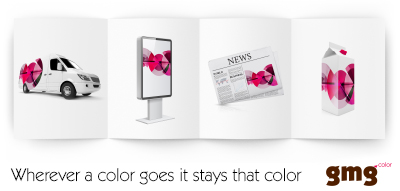 © 2019 GMG GmbH & Co. KG. GMG, das GMG-Logo und bestimmte Produktbezeichnungen sind eingetragene Marken oder Marken der GMG GmbH & Co. KG. Alle anderen Bezeichnungen und Produkte sind eingetragene Marken oder Marken der jeweiligen Firma. Änderungen technischer und sonstiger Art vorbehalten.Weitere Informationen unter www.gmgcolor.com, www.facebook.com/gmgcolor.en, http://twitter.com/gmgcolor, www.linkedin.com/company/gmgKontakt:			Pressekontakt:			Pressekontakt Americas:GMG GmbH & Co. KG		AD Communications		Press +Phone: + 49 (0) 7071 938 74-0	Michael Grass			Irvin PressFax: + 49 (0) 7071 938 74-22	Phone: + 44 (0) 1372 464470	Phone: +1 508-384-3660E-mail: pr@gmgcolor.com		E-mail: mgrass@adcomms.co.uk	E-mail: irv@press-plus.com